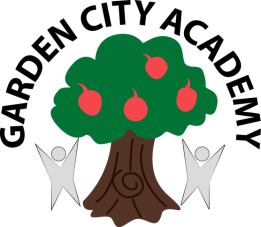 Headteacher: Mrs Rachael Stevenson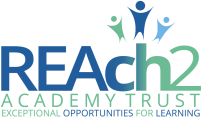 Radburn Way    Letchworth Garden City    Herts    SG6 2JZ(Phone: 01462 621800 / Fax: 01462 621802 /  email: head@gca.herts.sch.uk)5th November 2019Dear Reception Parents/Carers,Phonics and Reading Stay and PlayOn Tuesday 19th November, I  will be holding a Phonics and Reading parents information session in the main hall, starting at 9am. This session will last no longer than 20 minutes and after that time you will have the opportunity to come into the Reception classroom to engage in a ‘Stay and Play’ session where you will be able to see some of the activities and resources discussed during the information session in action and to work with your child. The stay and play session will end at 10.30am. During the session, your child will also receive their Book Pack from the Book Trust. These packs are given free to all children during their Reception year. We would encourage as many of you as possible to attend this session, as understanding how we teach phonics and reading at Garden City Academy will help you to support your child’s learning at home and this will in turn maximise their progress and enjoyment of both phonics and reading. Refreshments will be provided on the day and I look forward to seeing you there! 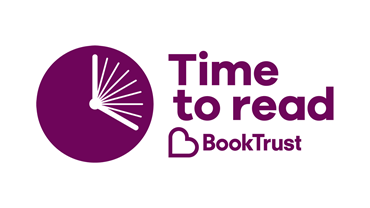 Yours sincerely,Miss Kane EYFS and Phonics  Lead RE: Reception phonics and Reading Stay and PlayPlease complete the form below and return to school no later than Friday 15th NovemberPupil Name_________________________________________________I/ We can attend the stay and play session on Tuesday 19th November 9-10.30amI/ We cannot attend the stay and play session on Tuesday 19th November 9-10.30am